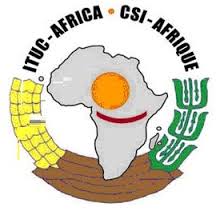 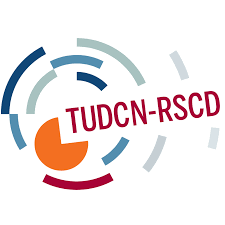 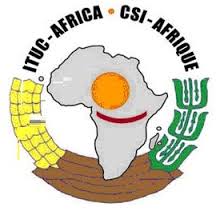 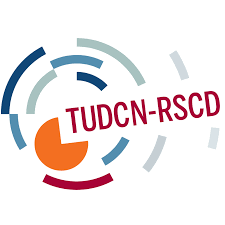 Trade Union Partnerships MeetingAfrican Trade Union Development Network (ATUDN)Lomé, Togo, 2-3 March 2016Objectives of the Meeting:To have a mapping of trade union development cooperation in Africa. To analyse trade union development cooperation in Africa on the basis of the trade union development effectiveness principles and the TUDEP tool.To improve the coordination and coherence of trade union development cooperation initiatives in Africa.ProgrammeDay 1: Wednesday, March 2, 2016Day 1: Wednesday, March 2, 2016TimeTopic09:00  09:45Welcome, introduction to the activity and presentation of methodologyPresentation of participants and expectations09:4510:30Presentation and discussion on the priorities of ITUC-Africa in development cooperation.10:30 11:00Mapping of trade union development cooperation in Africa IPresentation of the mapping of trade union development cooperation projects in the region.11:00  11:30Coffee Break11:30  13:00Mapping of trade union development cooperation in Africa IIDiscussion on trade union development cooperation projects in the different countries.13:00  14:30Lunch14:30  15:30Trade Union Development Effectiveness Principles and TUDEPPresentation of the trade union development effectiveness principles: process, principles and relevance for trade union development cooperation work.Presentation of the TUDEP tool.15:3016:00Analysis of trade union development cooperation in Africa I:Analysis on the basis of the trade union development effectiveness principles and the TUDEP tool.16:00  16:30Coffee Break16:3017:30Analysis of trade union development cooperation in Africa I:Analysis on the basis of the trade union development effectiveness principles and the TUDEP tool: Group WorkDay 2: Thursday, March 3, 2016Day 2: Thursday, March 3, 2016TimeTopic09:30  11:00Analysis of trade union development cooperation in Africa II:Presentation and discussion in plenary of the results of the analysis of trade union development cooperation in Africa.Presentation of the results of the TUDEP tool.Summary of the themes discussed in each groupIdentification of the main issues to be tackled11:00  11:30Coffee Break11:30  13:00Discussion of mechanisms to improve trade union development cooperation in Africa:Group work13:00  14:30Lunch14:3015:30Presentation and plenary discussion on ways forward for a more effective trade union development cooperation in Africa.16:00  16:30Coffee Break16:30  17:30Conclusions, evaluation of the meeting and end of proceedings